УВАЖАЕМЫЕ РОДИТЕЛИ И ПЕДАГОГИ!Предлагаем вашему вниманию развивающую книжку для детей 5-6 лет, которая в доступной и занимательной форме поможет ребенку расширить словарный запас, закрепить в памяти значения слов, развить связную речь.Одно из условий проведения занятия — хорошее настроение у вас и вашего малыша. Занятие должно проходить в спокойной обстановке. Хорошо, если вы сможете заниматься с ребенком в утренние часы. Если такой возможности нет, убедитесь, что ребенок отдохнул. Занятие с ребенком этого возраста должно длиться не более 25-30 минут. Объясните малышу задание, при необходимости помогите в его выполнении. Убедитесь в том, что задание выполнено верно.Для выполнения заданий в этой книжке малышу потребуются цветные карандаши или фломастеры.Не забудьте проследить за правильной осанкой малыша, когда он сидит за столом, а также похвалить его за старания.Успехов вам и вашим детям!Раскрась предметы, названия которых начинаются на одну и ту же букву, одним цветом.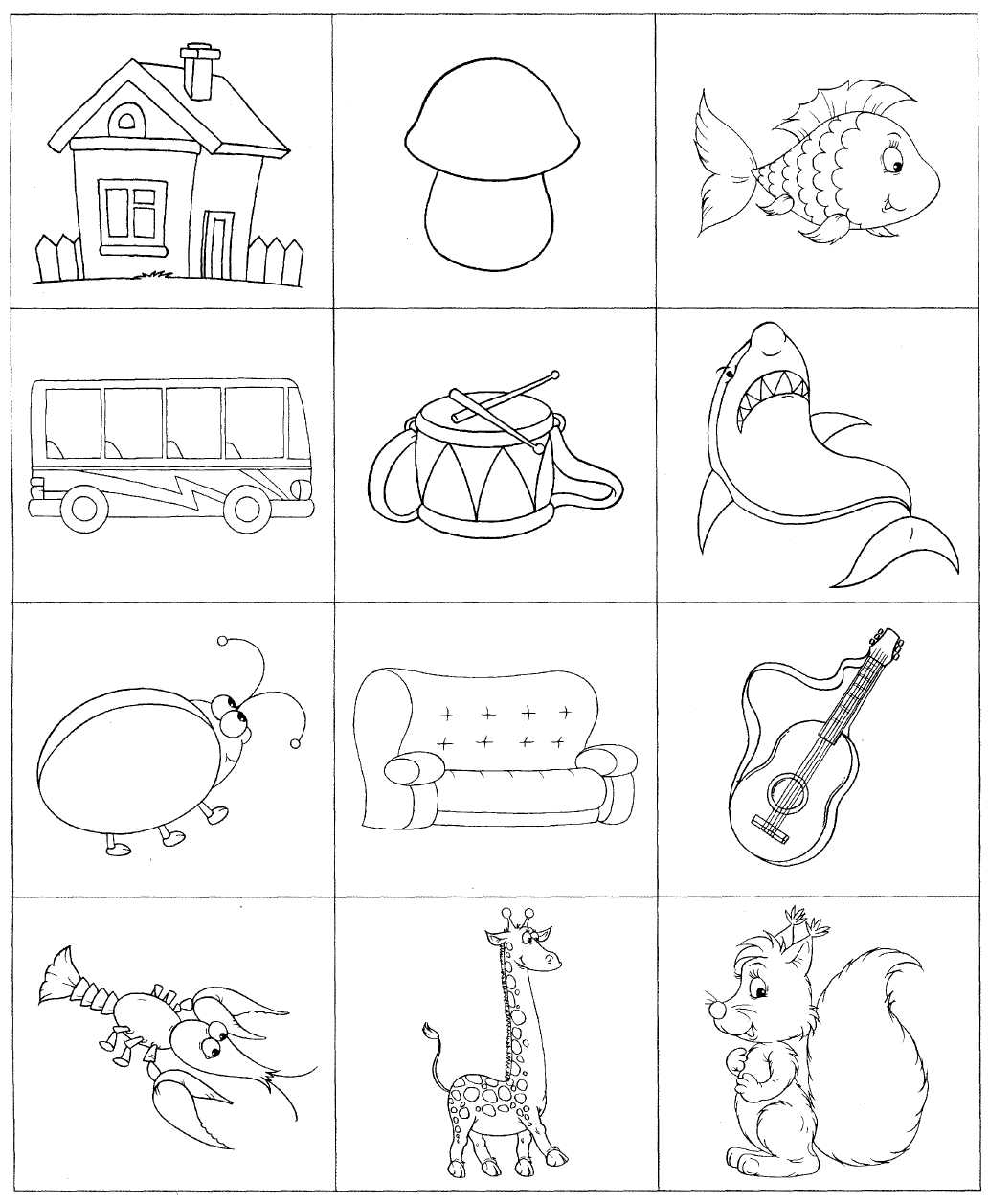 Раскрась предметы, названия которых оканчиваются на одну и ту же букву, одним цветом.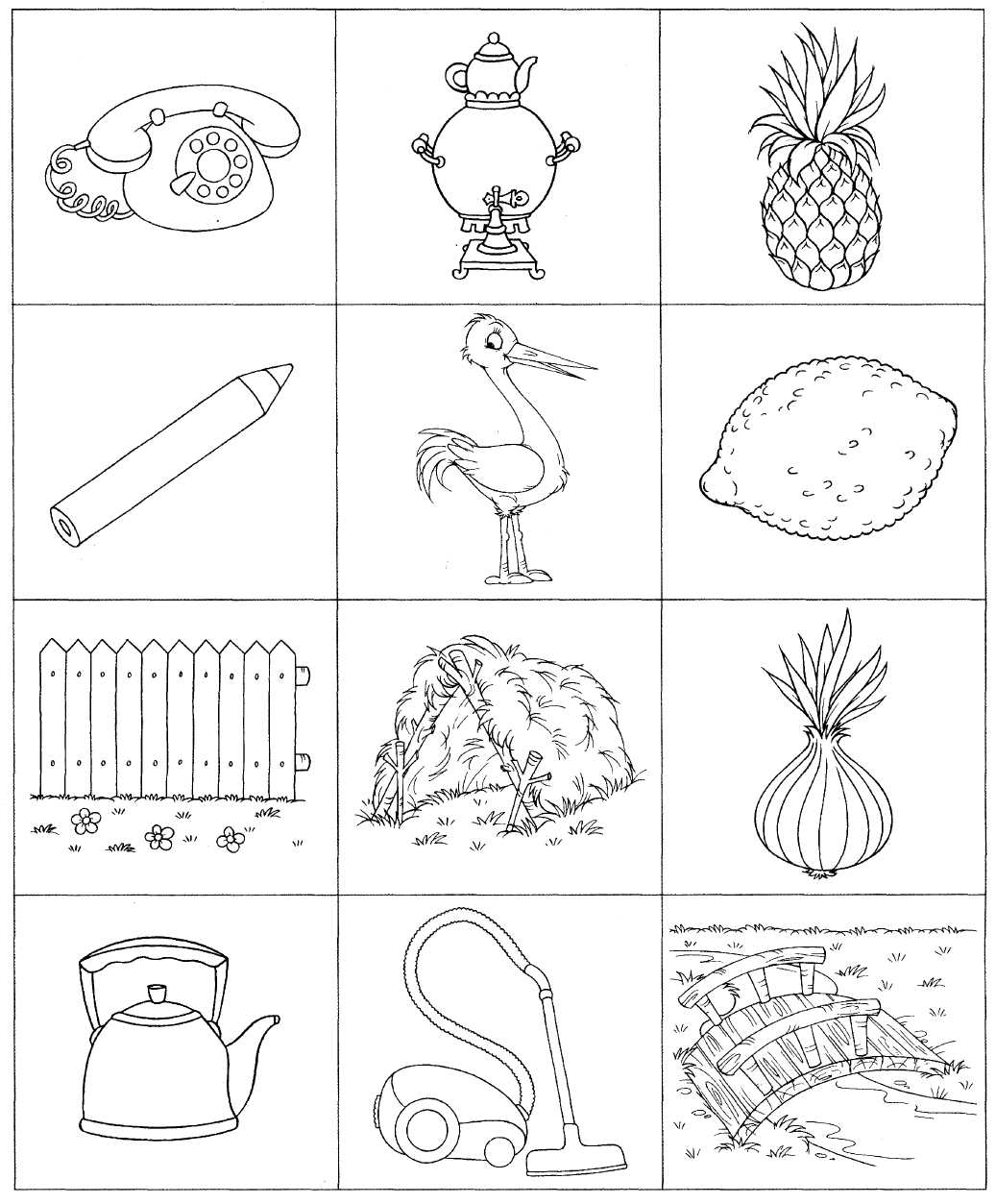 Раскрась одним цветом и соедини линией предметы, имеющие одинаковое название.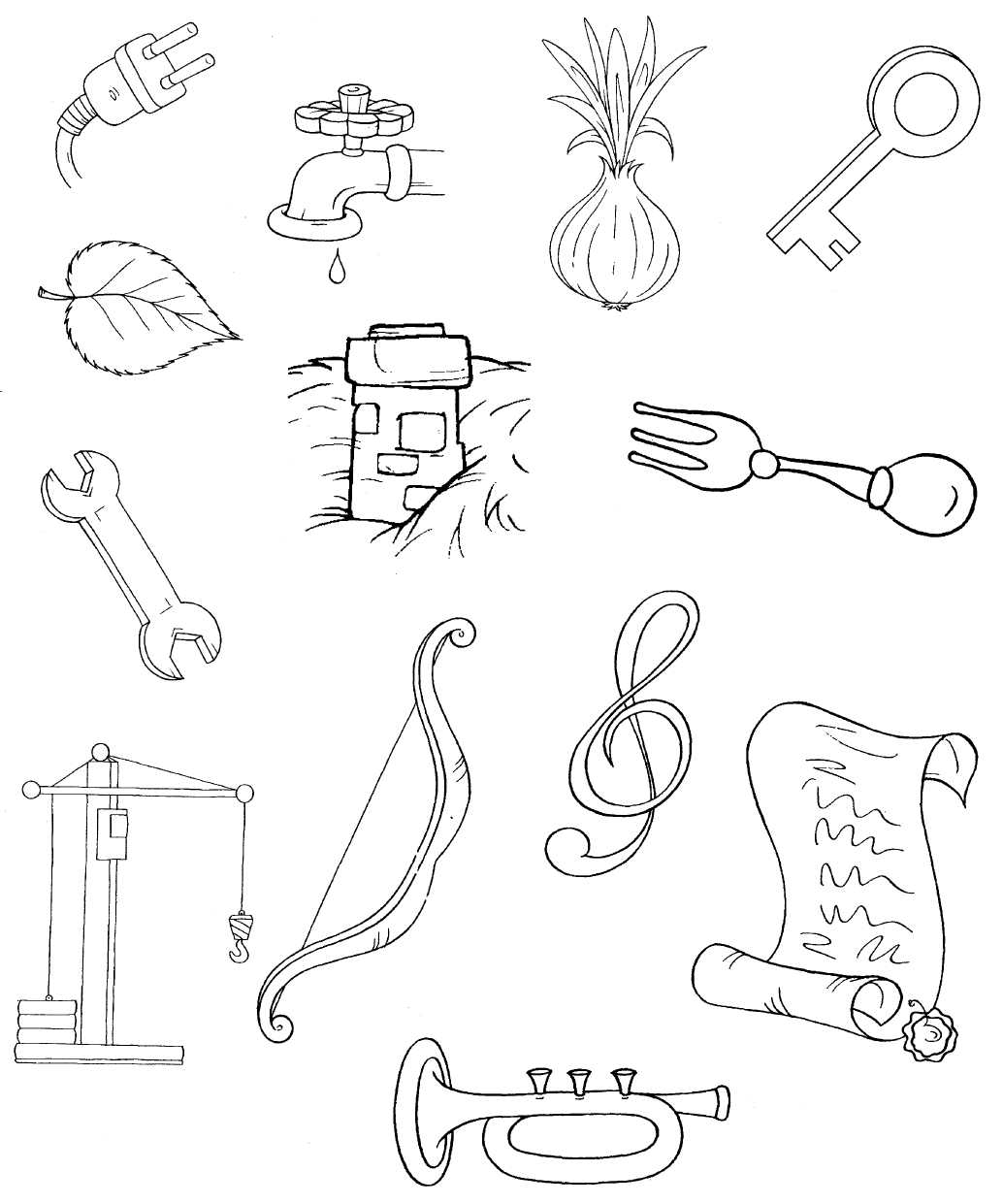 Опиши животных: расскажи, какие они, какого цвета, какие у них повадки, чем питаются и т. д.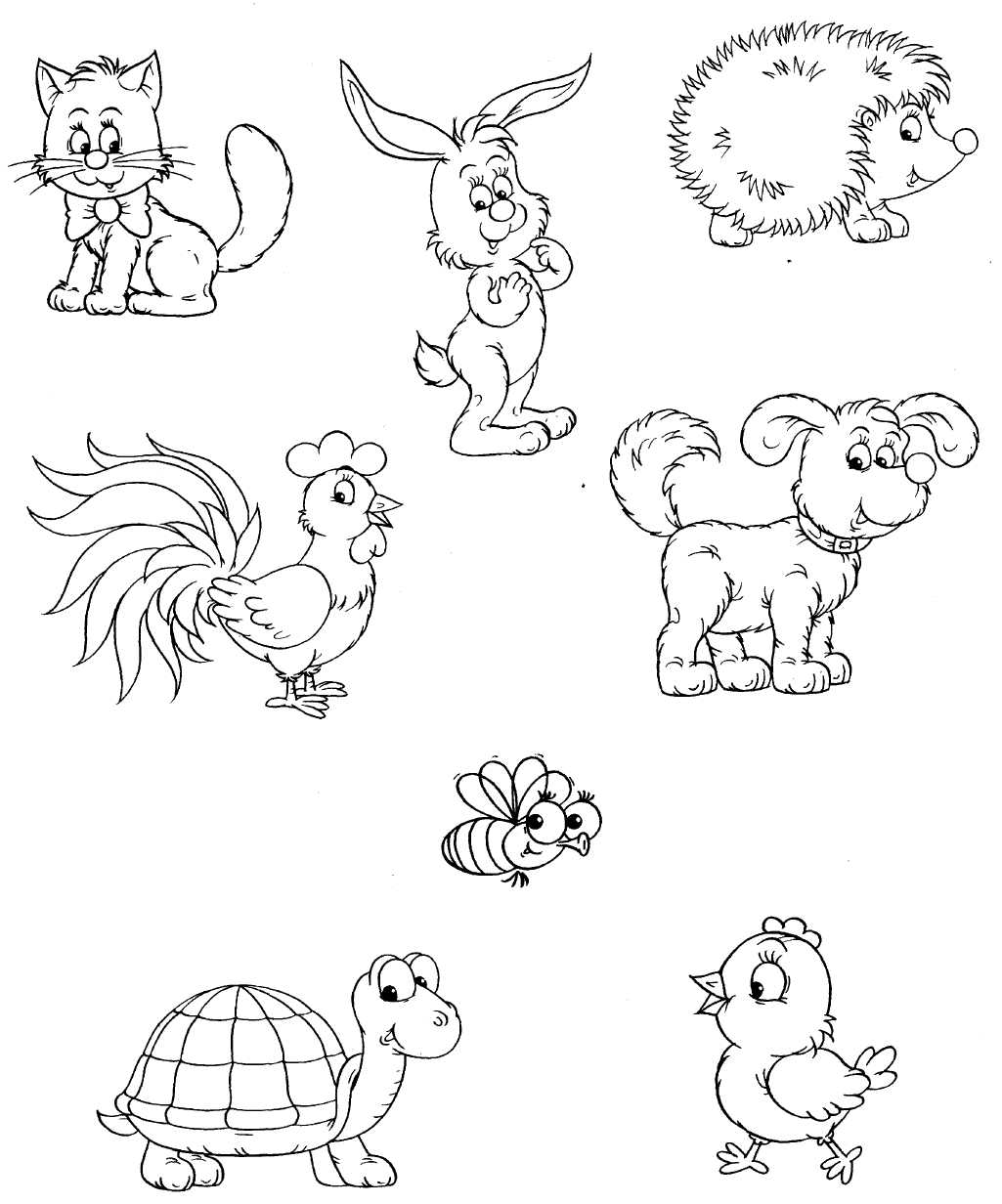 Назови каждый нарисованный предмет, а потом скажи, как это будет звучать, если предметов много (например: яблоко — яблоки).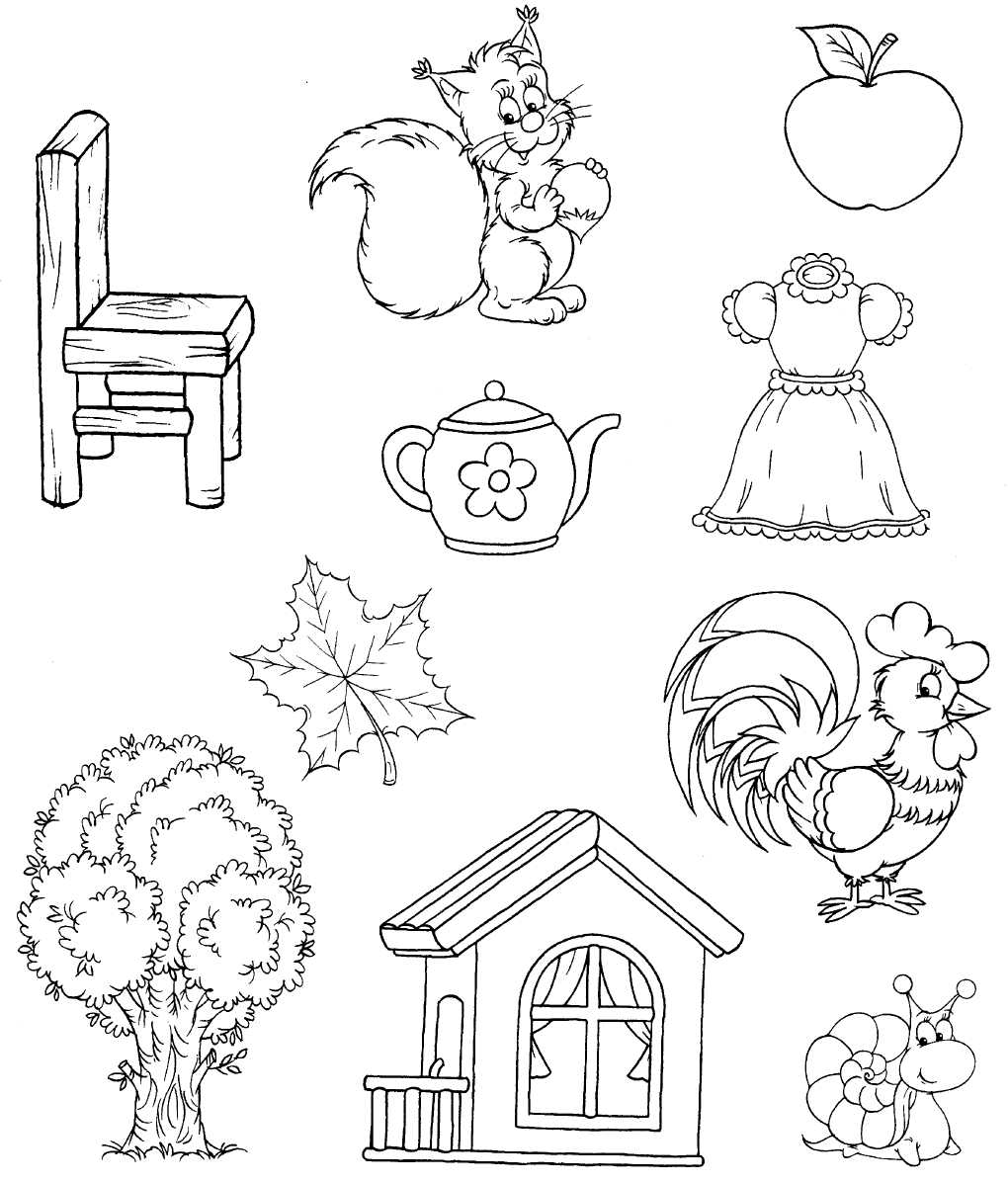 Послушай слова.Определи, к каким из нарисованных здесь предметов подходят слова в рамочках (например: новое пальто, новые туфли и т. д.). Раскрась предметы.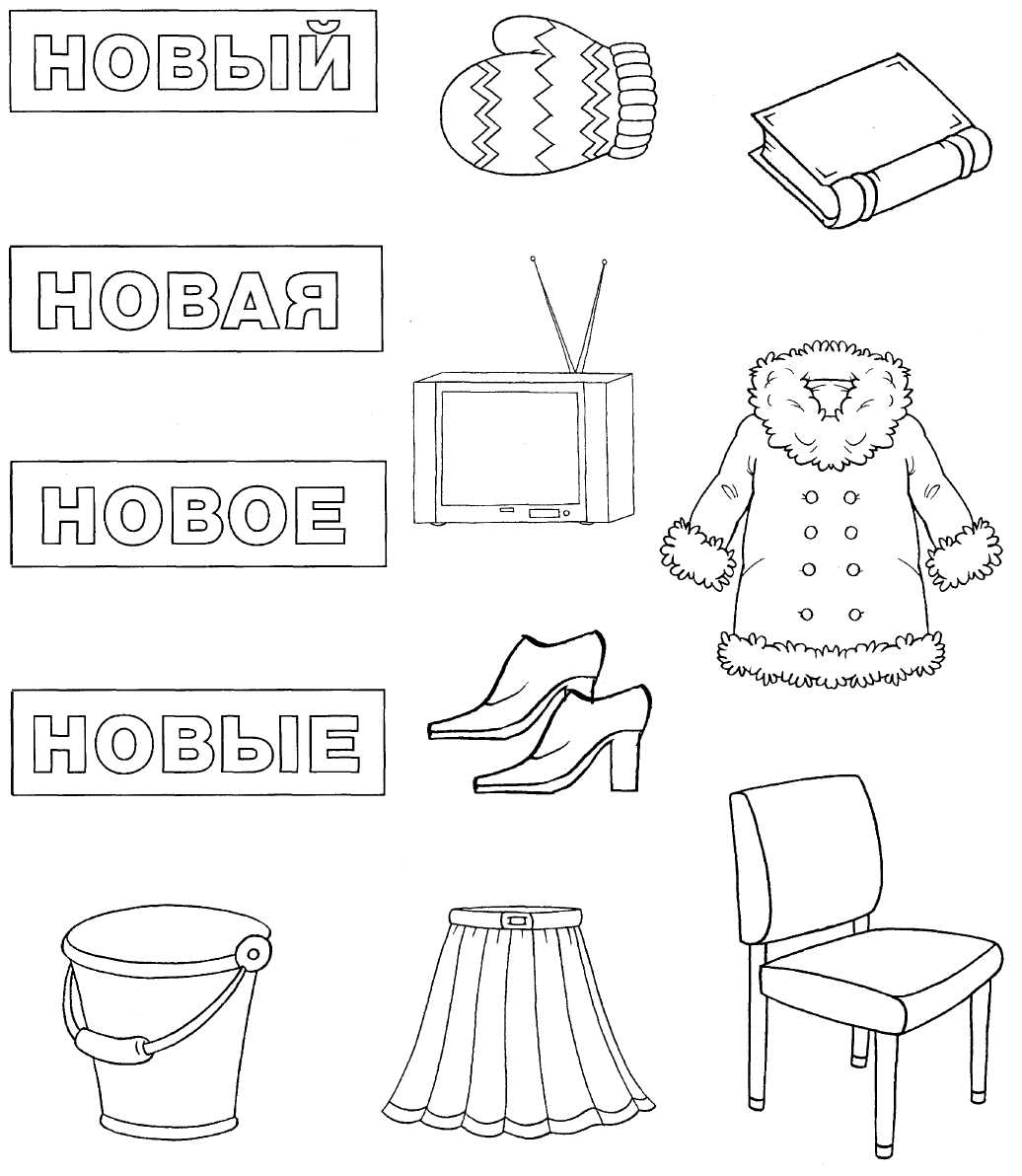 Соедини картинки линиями с подходящими словами.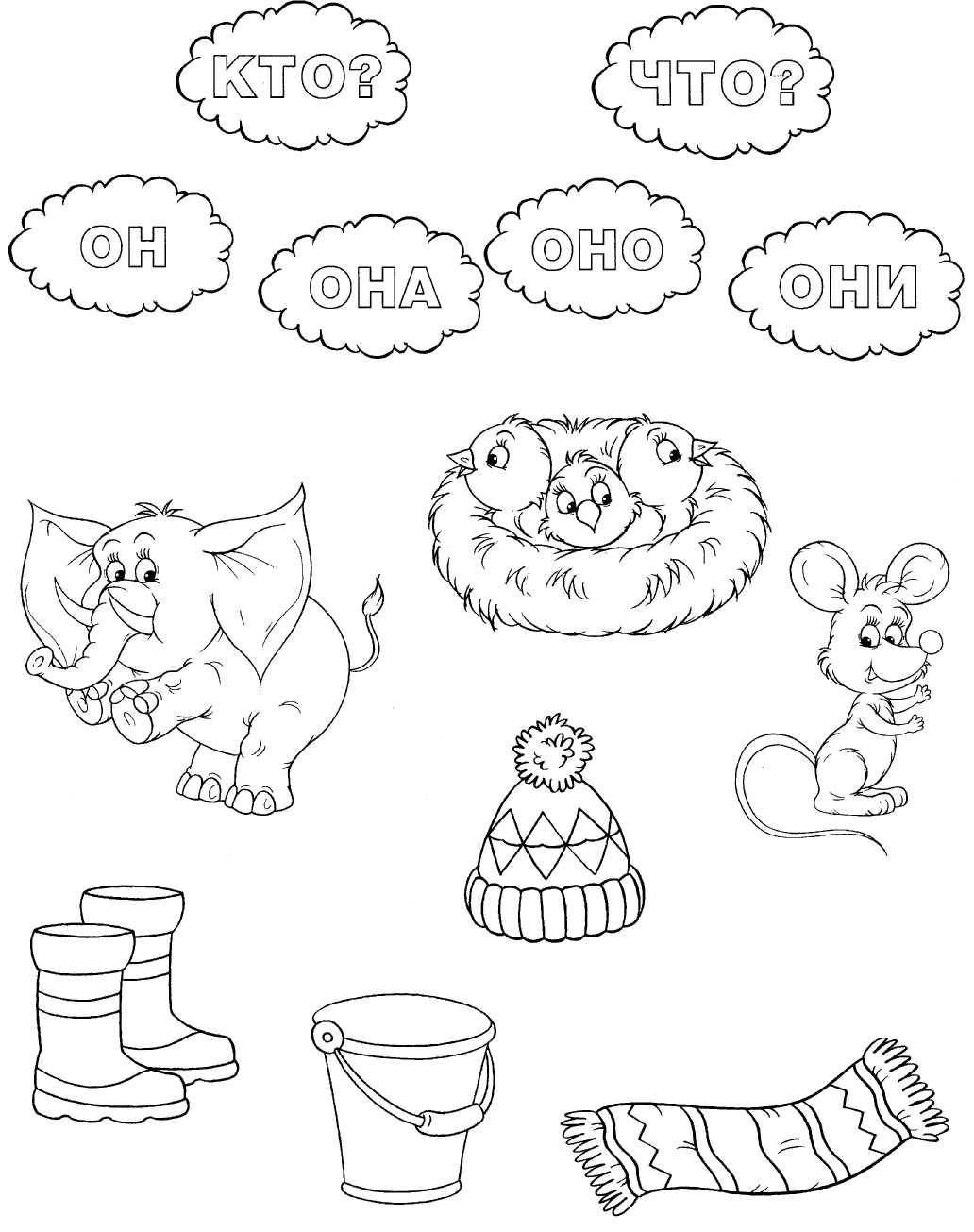 Раскрась картинки. Соедини представителей разных строительных профессий с нужными им предметами.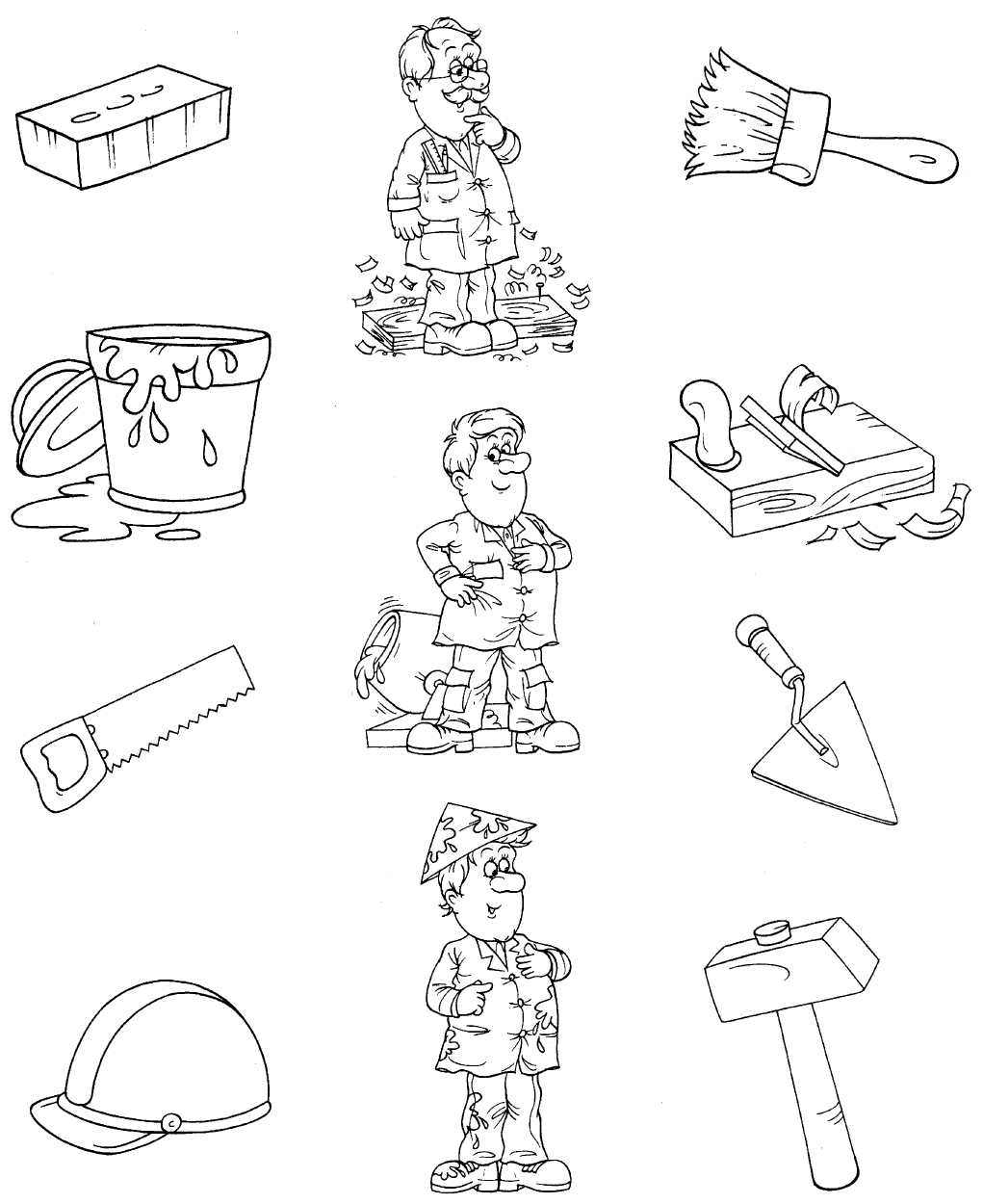 Послушай незаконченные предложения. Подбери к ним подходящие картинки. Закончи предложения. Проведи линию от предложения к подходящей картинке.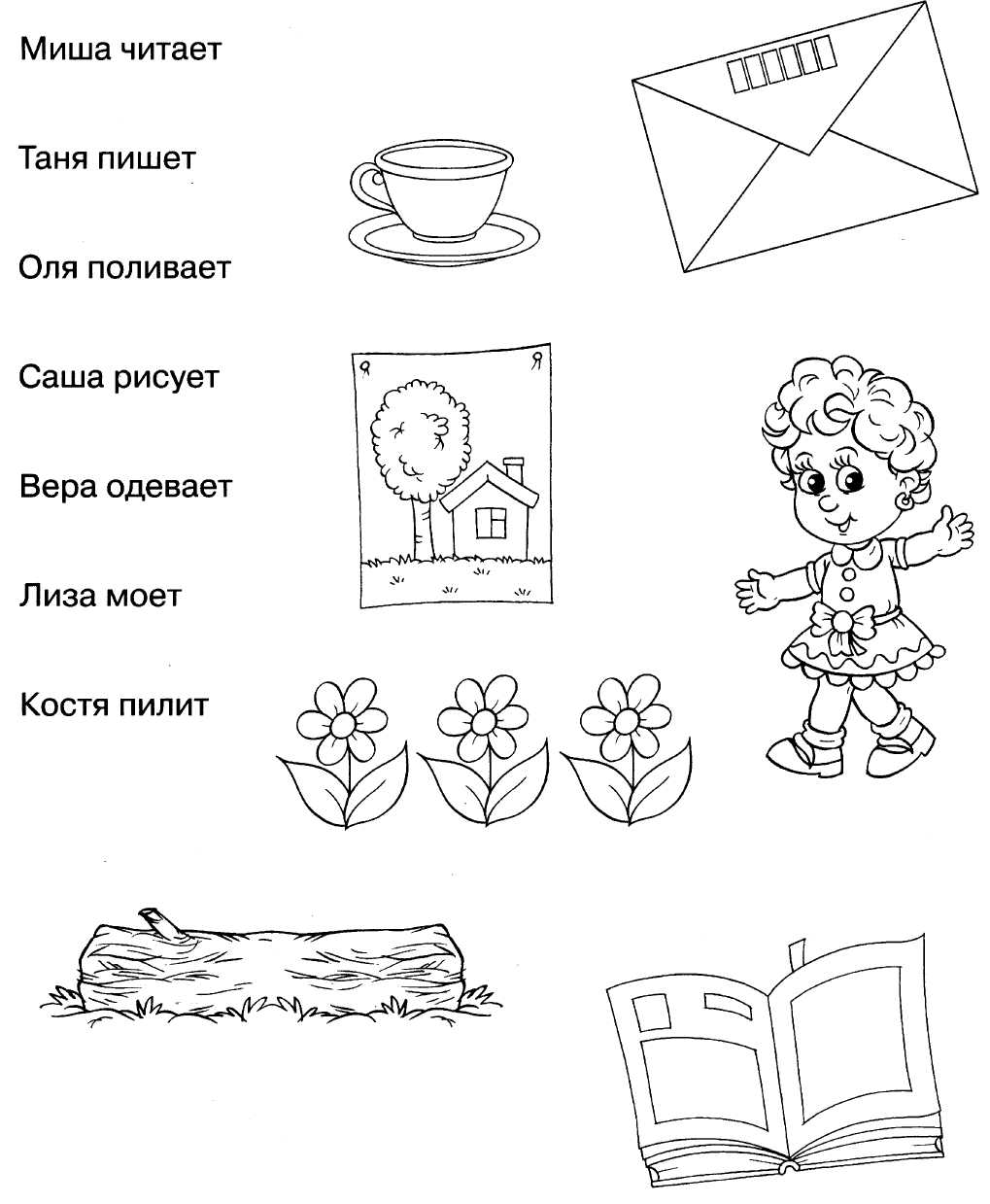 Закончи предложения и раскрась картинки.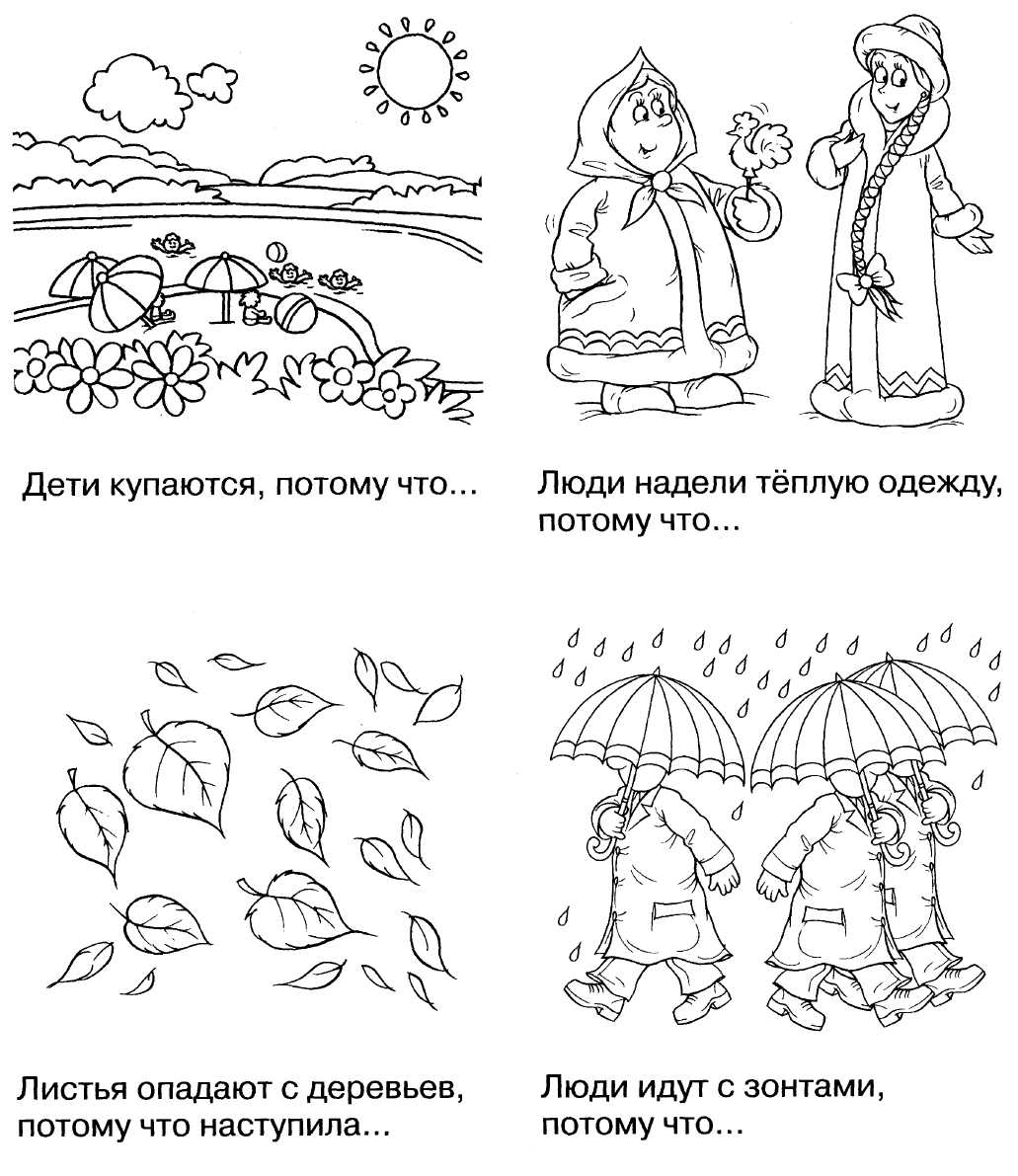 Рассмотри картинки. Что было сначала, а что потом?Расставь цифры в кружочках. Придумай рассказ по картинкам. Раскрась картинки.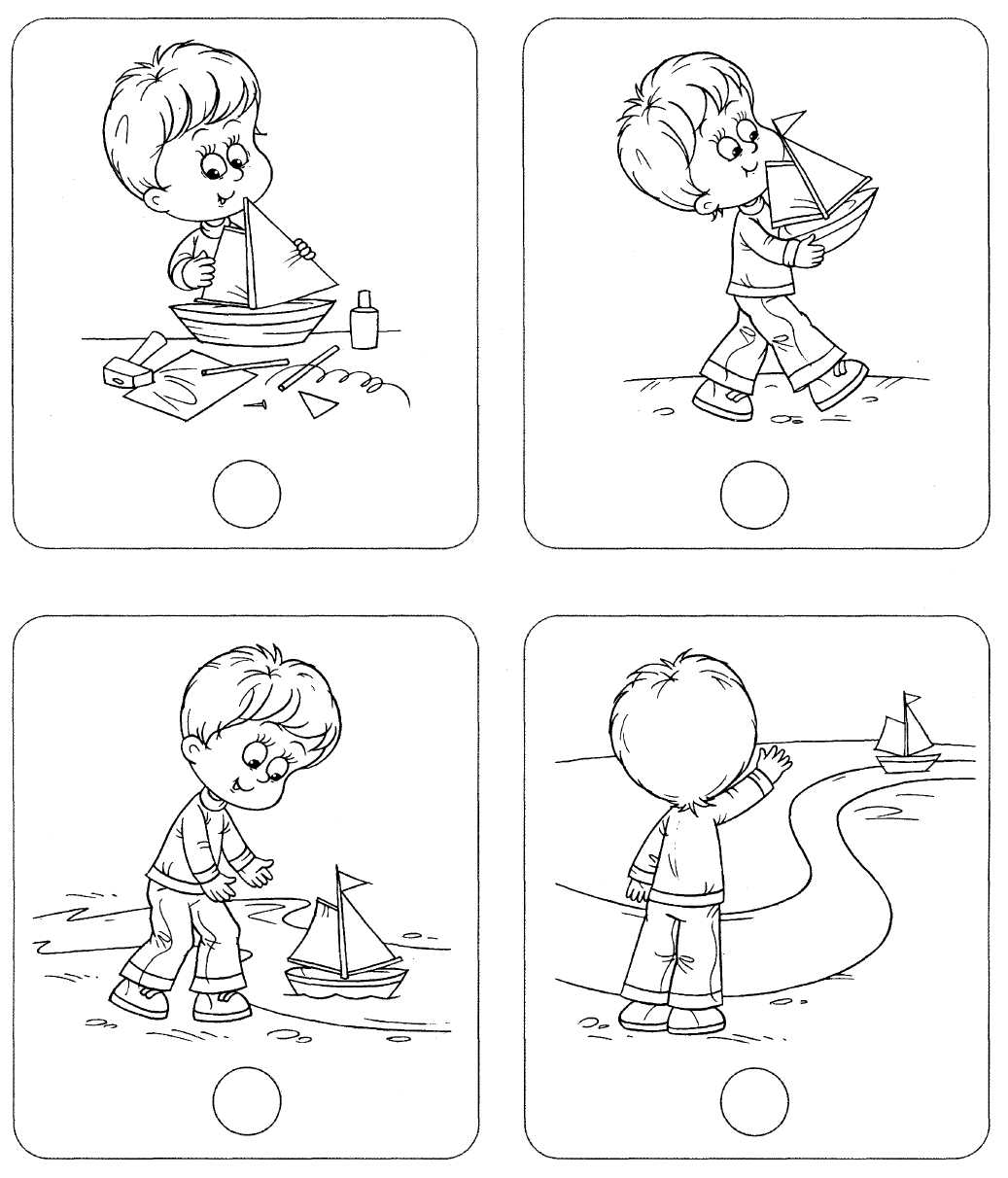 Рассмотри картинки и раскрась их. Что изображено на каждом рисунке?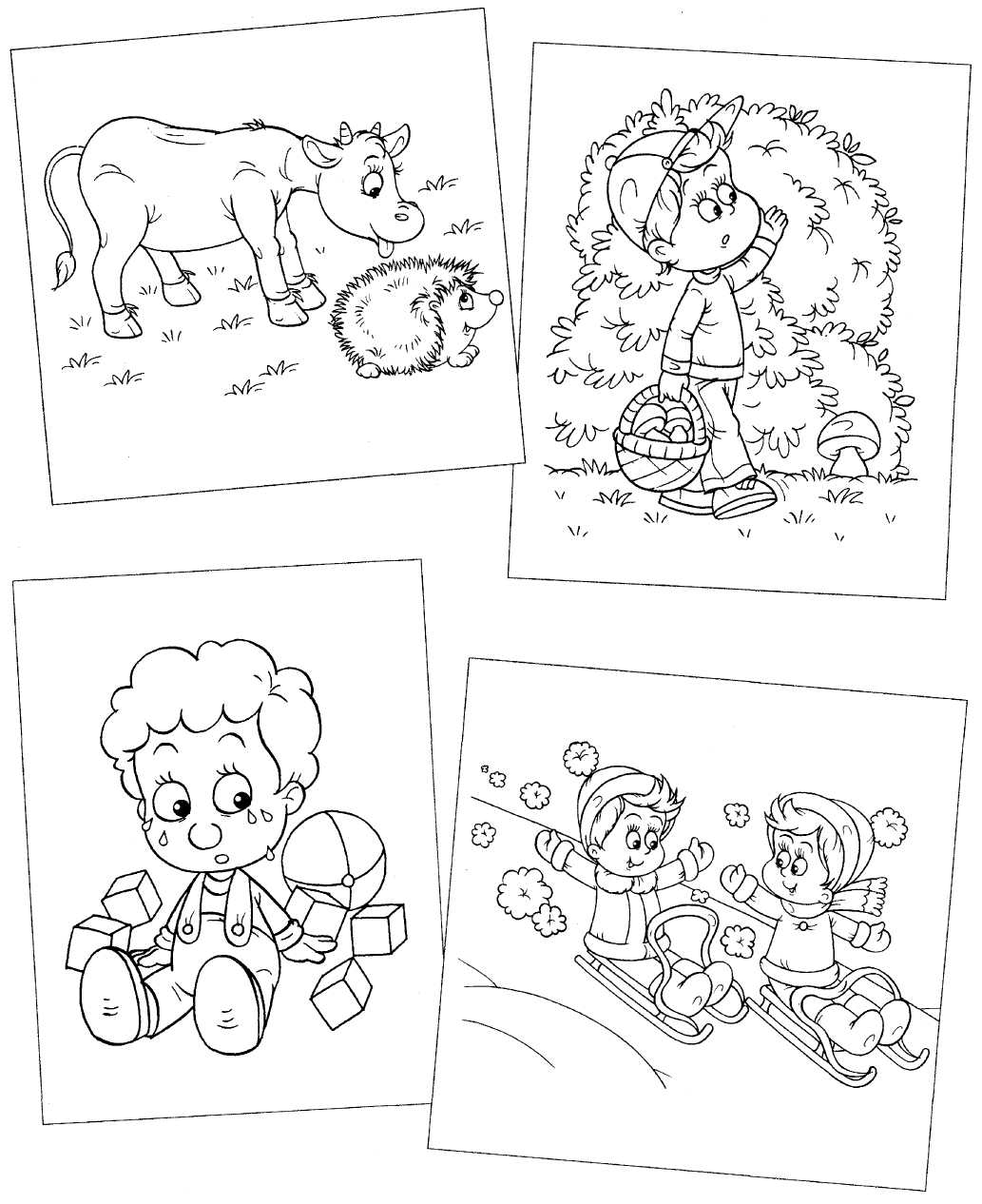 Рассмотри картинки. Придумай по ним рассказы, используя слова в рамках.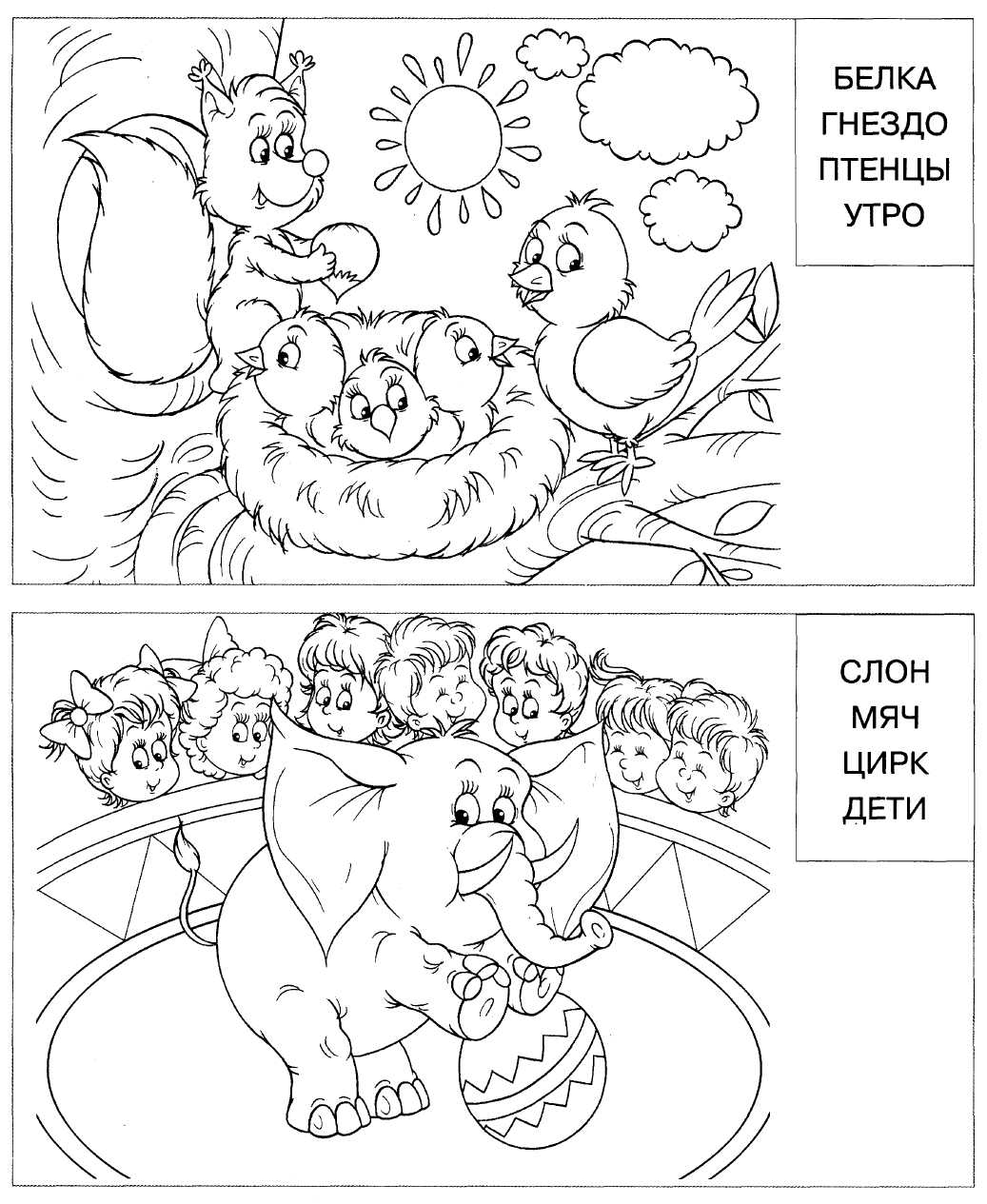 Рассмотри картинку и раскрась её. Придумай по ней рассказ.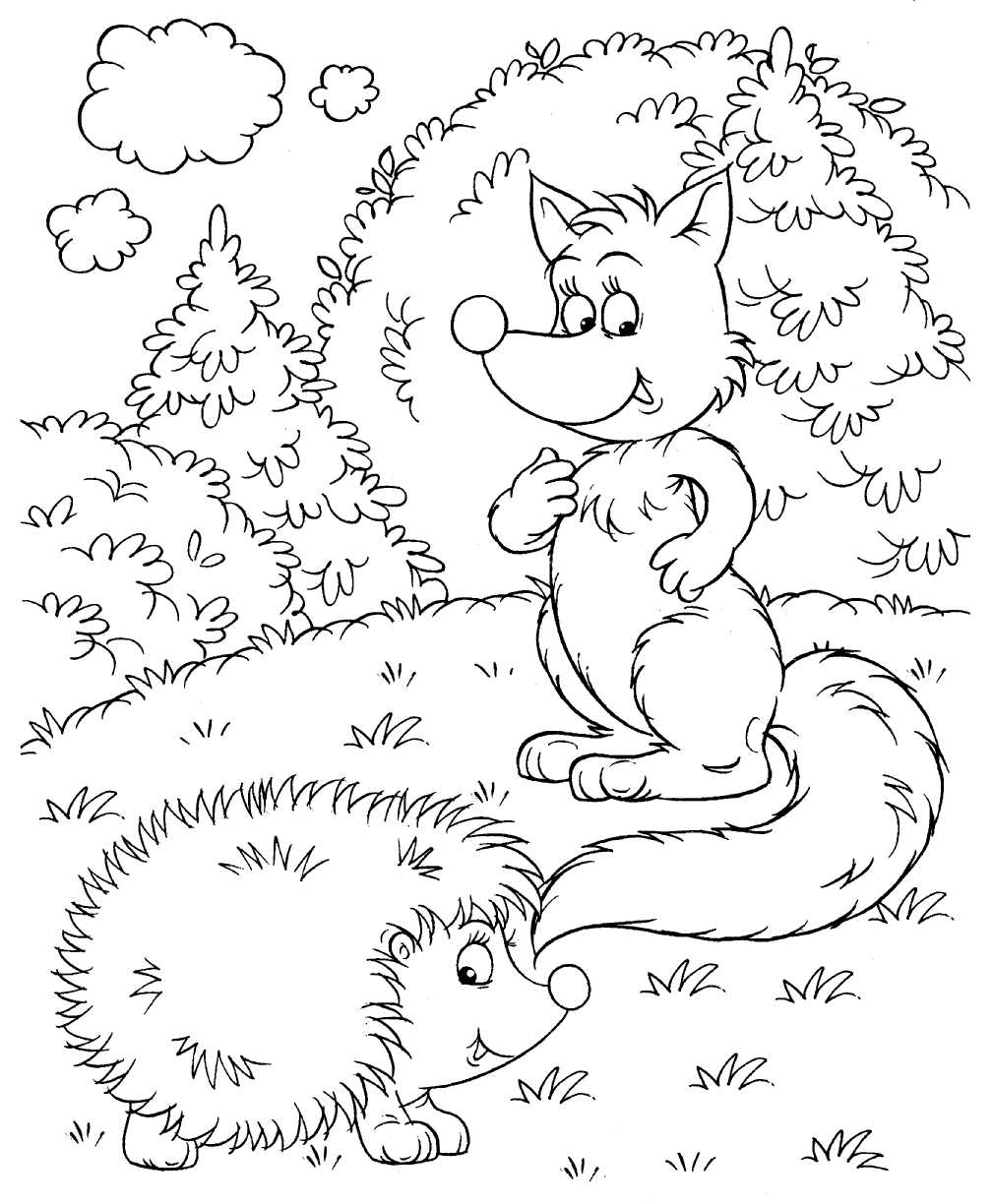 Серия «Полный курс подготовки к школе»Анна ЛевинаРАЗВИВАЕМ РЕЧЬ5-6 годаТетрадь для занятий взрослых с детьмиИздательство «ОЛМА-ПРЕСС Экслибрис»2003 год